АДМИНИСТРАЦИЯ КОЛПАШЕВСКОГО РАЙОНА ТОМСКОЙ ОБЛАСТИПОСТАНОВЛЕНИЕ25.09.2023										          №   887О внесении изменения в приложение №1 к постановлению Администрации Колпашевского района от 21.08.2023 № 761 «Об утверждении Положения                     о персонифицированном дополнительном образовании детей                                         в муниципальном образовании «Колпашевский район»В целях обеспечения возможностей получения детьми дополнительного образования по любой из дополнительных общеобразовательных общеразвивающих программ, включённых в реестр сертифицированных                          и значимых образовательных программ ПОСТАНОВЛЯЮ:	1. Внести в приложение № 1 к постановлению Администрации Колпашевского района от 21.08.2023 № 761 «Об утверждении Положения                      о персонифицированном дополнительном образовании детей                                                    в муниципальном образовании «Колпашевский район» изменение, изложив пункт 46 в следующей редакции:«46. Максимальное число часов учебной нагрузки, предусматриваемой одновременно по сертификату дополнительного образования за счёт бюджетных средств, в зависимости от категории детей и реестра, в котором находится выбираемая дополнительная общеобразовательная программа, устанавливается в соответствии с Таблицей 1.Таблица 1». 2. Опубликовать настоящее постановление в Ведомостях органов местного самоуправления Колпашевского района и разместить                                              на официальном сайте органов местного самоуправления муниципального образования «Колпашевский район».3. Настоящее постановление вступает в силу с даты его официального опубликования и распространяет своё действие на правоотношения, возникшие с 01.09.2023.Глава района									     А.Б.АгеевК.А.Сергачева4 22 50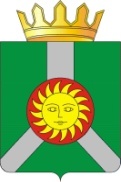 Наименование категории детейНорматив обеспечения сертификата дополнительного образования, часов в неделюДополнительные часы при выборе дополнительных общеобразовательных программ, включенных в реестр значимых программМаксимальный объём учебной нагрузки, при котором допускается формирование социального сертификатаДети в возрасте от 5 до 18 лет665,5